RACE SPONSORSHIP FORMCOACH HAP HUDSONHOMECOMING 5K RUN/WALKSaturday, October 26, 20198:00 a.m.Cockroft HallThank you for your interest in sponsoring our event!Please select a sponsorship level below:❏ Gold ($5,000)		❏ Silver ($2500)		❏ Bronze ($1000)		❏Other:____Sponsor (list name as)             ______________________________________________Name of organization contact              _______________________________________Mailing Address          ___________________________________________________City ___________________________ State ___________ Zip_______________Email address______________________________________________________Telephone_________________________________________________________Please submit this form and payment by October 15h.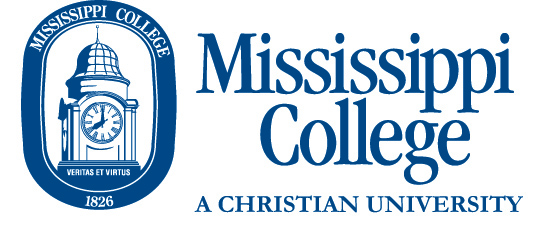 DEPARTMENT OF KINESIOLOGYP.O. Box 4054 ● Clinton, MS 39058Contact: Suzanne McDonough 601.940.8186smcdonou@mc.edu*Please make checks payable to MC Kinesiology Department